HUI BANKO                                                             StøtteforeningAnsøgning om tilskud.                                                                          Dato: 	Ansøger afdeling: 	Navn: 	Hvad ansøges der om:Baggrund for ansøgningen:_Er der søgt støtte andre steder ?           JA 	NEJ_ 	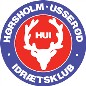 Ved tildelt støtte kræves dokumentation  I form af kvittering, bilag etc.Tildelt støtte ønskes udbetalt til:Navn:_ 	Adresse: 	Konto nr.                    -   	Vedhæft gerne dokumenter  til ansøgningen, hvis mere plads ønskes.Indsendes til formand    -     Rene Jensen: rene.viggo@gmail.comHUI Banko Støtteforening – Irisvej 5 – 2970 Hørsholm